“We'll bring our eggheads, you bring yours, and we'll scramble 'em together” – Vince A.Moderators:  Vince Ambrosia (408-666-7609 cell), Everett Hinkley (801-455-8764 cell)TFRSAC AGENDA – Wednesday November 18, 202011:00 am EDT - Block 1 Presentations (120 minutes)	Welcome and Introductions (20)						Vince & EverettNIFC / NIROPS Update / Fire & Aviation Mgmt. (20)			Kuo /Mellin / TriplettForest Service Update	 (20)						Everett HinkleyNASA Update	(20)							Vince AmbrosiaNASA Disaster Program / Disaster Portal and support to
2020 Wildfires	 (20)							Kirkendall / Helms USGS Wildand Fire Science Strategic Plan (20)				Paul Steblein 1:00 pm - Break (30 min) – Lunch Break1:30 pm - Block 2 Presentations (85 minutes) Thermal Working Group Update (20)					R. Cornelius / W. Idle Canada Wildfire Sat (15)						Josh JohnstonPyregence Consortium	 (15)						David Saah (UCSF)CalFire Update (20)							Phil SeLegueSpatiotemporal Trends in Wildfires across the Western 
United States (15)							Keith Weber (ISU)	2:55 pm - Break (20 min) – Lunch Break 23:15 pm - Block 3 Presentations (75 minutes / 15 minutes each) 
NASA C-FIRES Mission Proposal (15)					D. Morton / RandersonOperational implementation of the xView2 algorithms in 
this year's fire season in California  (15)					N. Patel / R. GuptaGOES fire detection (15)						Chris SchmidtThe use of the USFS prescribed burn policy in the 			Rich Bernknopf
Sierra Nevada (15)					The use of remote sensing-based ET and evaporative stress index to assess pre and post fire vegetation status (15)				Pascolini-Campbell NIROPS imagery for calibration and validation of satellite fire products	Boschetti / Ambrosia /                                                                                   & Gareth Roberts4:30 pm - Wrap Up and Adjourn
Day 2 Agenda – Thursday November 19, 202011:00 am - Block 4 Presentations (90 minutes)	Welcome and Day 1 Recap (20)						Vince & EverettEarly smoke detection using cameras (20)				Kinshuk GovilWildfire Interdisciplinary Research Center (WIRC)			Dr. Craig Clements (SJSU)Lighter Than Air aircraft in support of wildland fire management	 (15)	Alan Weston Improved Fuel Loading for Fire Emissions and Smoke 
Modeling and Mapping (15)						Nancy French
12:30 pm - Break (30 min) – Lunch Break1:00 pm - Block 5 Presentations (90 minutes / 15 min each)	Enhancing wildfire resilience in Alaska through landcover mapping with hyper- and multi-spectral remote sensing			Christine WaiglGeoCollaborate - Support to California Civil Air Patrol			Dave Jones Utility of VIIRS RGB Fire Color and Fire Temperature images 
for CONUS					 			Robert Ziel (UAF)Wide Field of View Program						Ryan Francies (SMC) Deploying the Team Awareness Kit on wildland fires; 
results from 2020 and looking forward (20)				Brad Schmidt Mapping tree mortality as a function of canopy cover 			Dale Hamilton (NNU)
reduction 						    		2:30 pm - Break (20 min) – Lunch Break2:50 pm - Block 6 Presentations (105 minutes / 15 min each)	Software to output fire behavior metrics for airborne imagery 		Miguel Valero (SJSU)Wildfire Battle Mgmt. and a Tailored Overhead Sensor Layer		Bret Perry WildfireSAFE								Matt Jolly Damage Assessment Using ArcGIS and Commercial Imagery		Matt Lemaire   	NASA’s STEReO effort							Joey Mercer UMEX Air Commons Brief Update 					Keven Gambold4:35 pm - Wrap Up and Adjourn (25 minutes)					Hinkley / AmbrosiaBonus Presentation (Not presented at meeting)Colorado Multi-Mission Aircraft – 2020 Update				Bruce Dikken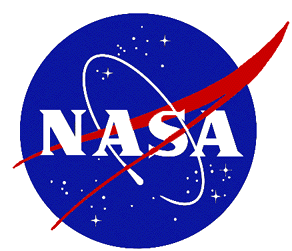 Tactical Fire Remote SensingAdvisory Committee #33Fall Meeting / Nov 18 - 19, 2020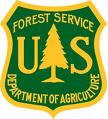 